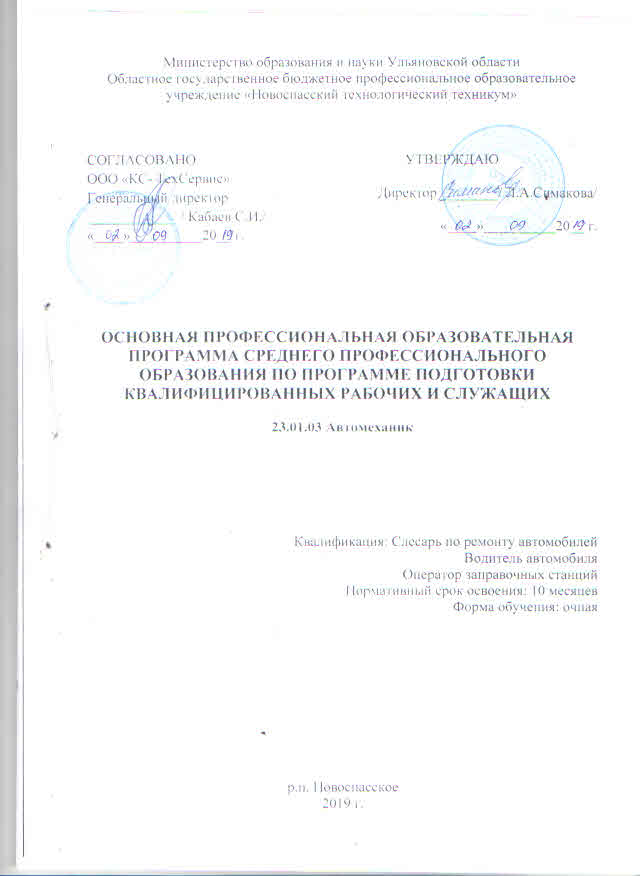 1. Общие положения 1.1. Нормативно-правовые основания разработки основной профессиональной образовательной программы среднего профессионального образования по программе подготовки квалифицированных рабочих и  служащих (ОПОП СПО ППКРС)ОПОП СПО ППКРС определяет объем и содержание образования, планируемые результаты освоения образовательной программы, условия образовательной деятельности по реализации образовательной программы подготовки квалифицированных рабочих по профессии 23.01.03  «Автомеханик».Нормативную правовую основу разработки ПООП СПО ППКРС составляют:- Федеральный закон от 29.12.2012 № 273-ФЗ «Об образовании в Российской Федерации»;- Приказ Министерства образования и науки РФ от 28 мая 2014 г. № 594 «Об утверждении  Порядка разработки примерных основных образовательных программ, проведения их экспертизы и ведения реестра примерных основных образовательных программ» (зарегистрировано в Минюсте РФ 29 июля 2014 г., регистрационный № 33335), с изменениями, внесенными приказами Министерства образования и науки РФ от 7 октября 2014 г. № 1307 (зарегистрированное в Минюсте РФ 16  октября  2014 г.,  регистрационный № 34342)  и  от  9  апреля  2015  г.  №  387  (зарегистрировано в Минюсте РФ 8 мая 2015 г., регистрационный № 37221);- Приказ Минобрнауки России от 05.06.2014 № 632 «Об установлении соответствия профессий и специальностей среднего профессионального образования, перечни которых утверждены приказом Министерства образования и науки Российской Федерации от 29 октября 2013 г. № 1199, профессиям начального профессионального образования, перечень которых утвержден приказом Министерства образования и науки Российской Федерации от 28 сентября 2009 г. № 354, и специальностям среднего профессионального образования, перечень которых утвержден приказом Министерства образования и науки Российской Федерации от 28 сентября 2009 г. № 355» (зарегистрировано в Минюсте РФ 8 июля  2014 г., регистрационный номер 33008), с изменениями и дополнениями от 25 ноября 2016 г.;- Профессиональный стандарт Специалист по мехатронным системам автомобиля, утвержденного приказом Министерства труда и социальной защиты РФ от 13 марта 2017 года № 275 н (зарегистрировано в Минюсте РФ 4 апреля 2017 г., регистрационный номер 46238);- Перечня профессий среднего профессионального образования, утвержденным приказом Министерства образования и науки Российской Федерации от 29 октября 2013 г. № 1199 (зарегистрировано в Минюсте РФ 26 декабря 2013 г., регистрационный номер 30861), с изменения и дополнениями 25 ноября 2016 г., приказ Министерства образования и науки РФ от 25 ноября 2016 г. № 1477 (зарегистрировано в Минюсте РФ 12 декабря 2013 г., регистрационный номер №  44662;-   Приказа Министерства образования и науки Российской Федерации от 26.12.2013г. № 1408 «Об утверждении примерных программ профессионального обучения водителей транспортных средств соответствующих категорий и подкатегорий» (зарегистрировано в Минюсте РФ 9 июля 2014 г., регистрационный номер № 33026);- Приказ Министерства образования и науки  РФ от 14 июня 2013 г. № 464 «Об утверждении Порядка организации и осуществления образовательной деятельности по образовательным программам среднего профессионального образования» (зарегистрировано в Минюсте РФ 30 июля 2013 г., регистрационный № 29200) (далее – Порядок организации образовательной деятельности);- Приказ Министерства образования и науки РФ от 16 августа 2013 г. № 968 «Об утверждении Порядка проведения государственной итоговой аттестации по образовательным программам среднего профессионального образования» (зарегистрировано в Минюсте РФ   1 ноября 2013 г., регистрационный № 30306);- Приказ Министерства образования и науки РФ от 18 апреля 2013 г. № 291 «Об утверждении Положения о практике обучающихся, осваивающих основные профессиональные образовательные программы среднего профессионального образования» (зарегистрировано в Минюсте РФ 14 июня 2013 г., регистрационный № 28785);- Приказ Министерства образования и науки РФ от 18 апреля 2013 г. № 292 « Об утверждении порядка организации и осуществления образовательной деятельности по основным программам профессионального  обучения»   (зарегистрировано в Минюсте РФ от 15 мая 2013 г., регистрационный номер «№ 28395), с изменениями и дополнениями от  27 октября 2015 г.;- письмо Министерства образования и науки РФ и ФГАУ ФИРО № 12-696 «О разъяснениях по формированию учебного плана ОПОП НПО и СПО» от 20 октября 2010 г. («Разъяснения по формированию учебного плана основной профессиональной образовательной программы начального профессионального образования и среднего профессионального образования с приложением макета учебного, плана с рекомендациями по его заполнению»);- Приказ Министерства образования и науки РФ от 23 января 2014 г. № 36 « Об утверждении Порядка приема на обучение по образовательным программам среднего профессионального образования» (зарегистрировано в Минюсте РФ от 6 марта 2014 г. № 31529), с изменениями и дополнениями от 26 марта 2019 г.;- Разъяснения по формированию учебного плана основной профессиональной образовательной программы начального профессионального образования и среднего профессионального образования;- Федеральный государственный образовательный стандарт среднего профессионального образования по профессии 23.01.03 Автомеханик (утвержденный приказом Министерством образования и науки РФ от 2 августа 2013 г. № 701 (зарегистрировано в Минюсте РФ 20 августа 2013 г., регистрационный №29498), с изменениями и дополнениями от 09 апреля 2015 г.;Перечень сокращений, используемых в тексте ОПОП:ФГОС СПО – Федеральный государственный образовательный стандарт среднего профессионального образования; ОПОП – основная профессиональная образовательная программа;ППКРС - программа подготовки квалифицированных рабочих, служащих;МДК – междисциплинарный курс;ПМ – профессиональный модуль;ОК – общие компетенции;ПК – профессиональные компетенцииПА- промежуточная аттестацияГИА- государственная итоговая аттестация;2. Общая характеристика образовательной программы2.1. Цель и задачи освоения программыОсвоение основной профессиональной образовательной программы предусматривает проведение занятий как на учебно-материальной базе техникума, так и на производственной базе организаций технического сервиса автомобильного транспорта. Отличительной особенностью настоящей основной профессиональной образовательной программы является ее соответствие положениям теории структуры профессионального образования, обеспечивающей системное формирование профессиональных качеств выпускника, деятельностному подходу к формированию общих и профессиональных компетенций, видам профессиональной деятельности, умений и знаний. Задачи основной профессиональной образовательной программы: создание учебных условий для эффективного, современного, отвечающего мировым трендам развития профессионального образования и потребностям производства, учебно-воспитательного процесса, отвечающего запросам в профессиональном и личном развитии личности обучающегося. 2.2. Нормативные сроки освоения программыПолучение среднего профессионального образования допускается только в профессиональной образовательной организации.Квалификации, присваиваемые выпускникам образовательной программы:- слесарь по ремонту автомобилей;- оператор заправочных станций;- водитель автомобиля.Форма обучения: очная.Нормативный срок освоения программы  среднего профессионального образования по образовательной программе, реализуемой на базе среднего общего образования 10 месяцев.3. Характеристика профессиональной деятельности выпускников и требования к результатам освоения  программы подготовки квалифицированных рабочих, служащих3.1. Характеристика профессиональной деятельности выпускниковОбласть профессиональной деятельности выпускников: техническое обслуживание, ремонт и управление автомобильным транспортом; заправка транспортных средств горючими и смазочными материалами. Объектами профессиональной деятельности выпускников являются:- автотранспортные средства;- технологическое оборудование, инструмент и приспособления для технического обслуживания и ремонта автотранспортных средств;- оборудование заправочных станций и топливно-смазочные материалы;- техническая и отчетная документация;Соответствие профессиональных модулей присваиваемым квалификациям3.2. Требования к результатам освоения ОПОП СПО ППКРСВ результате освоения студенты должны овладеть следующими основными видами профессиональной деятельности (ВПД), общими (ОК) и профессиональными (ПК) компетенциями.Общие компетенцииОсновные виды профессиональной деятельности и профессиональные компетенции3.3. Специальные требования к результатам освоения ОПОП СПО ППКРСДля адаптации выпускников в условиях современного производства необходимо введение учебных дополнительных дисциплин: - «Основы предпринимательской деятельности в профессии»;- «Технология профессионально личностного развития»;- «Экология и автомобиль»которые направлены на формирование общих компетенций (ОК 2, ОК 4,ОК 6).	Обязательная часть СПО ППКРС составляет 76 % от общего объема времени, отведенного на ее освоение. Вариативная часть 24 % дает возможность расширения и углубления подготовки, определяемой содержанием обязательной части, получения дополнительных компетенций, умений и знаний, необходимых для обеспечения конкурентоспособности выпускника в соответствии с запросами регионального рынка труда и возможностями продолжения образования. 4. Структура образовательной программы4.1. Учебный планУЧЕБНЫЙ ПЛАНпрограммы подготовки квалифицированных рабочих, служащих по профессии23.01.03 АвтомеханикОбластного государственного бюджетного профессионального образовательного учреждения"Новоспасский технологический техникум"Квалификации:- слесарь по ремонту автомобилей;-оператор заправочных станций- водитель автомобиля.Форма обучения – очнаяНормативный срок обучения – 10 месяцев.на базе среднего общего образования1. Пояснительная записка	1.1 Нормативная база реализации ППКРС          Настоящий учебный план Программы подготовки квалифицированных  рабочих, служащих областного государственного бюджетного профессионального образовательного учреждения «Новоспасского технологического техникума» по профессии 23.01.03 «Автомеханик» разработан на основе:- Федеральный государственный образовательный стандарт среднего профессионального образования по профессии 23.01.03 Автомеханик (утвержденный приказом Министерством образования и науки РФ от 2 августа 2013 г. № 701 (зарегистрировано в Минюсте РФ 20 августа 2013 г., регистрационный №29498), с изменениями и дополнениями от 09 апреля 2015 г.В разработке учебного плана были использованы следующие нормативно- методические документы:- Федеральный закон № 273-Ф3 от 29.12.2012 г. «Об образовании в Российской Федерации», ст.68;-  Приказ Министерства образования и науки Российской Федерации г. № 632 от 25.06.2014 «Об установления соответствия профессий и специальностей среднего профессионального образования, перечни которых утверждены приказом Министерства образования и науки Российской Федерации от 29.10.2013 г. № 1199, профессиям начального профессионального образования, перечень которых утвержден приказом Министерства образования и науки Российской Федерации от 28.09.2009 г. № 354, и специальностям среднего профессионально го образования, перечень которых утвержден приказом Министерства образования и науки Российской Федерации от 28.09.2009 г. №355, с изменениями и дополнениями от 25.11.2016 г.;- Приказ Министерства образования и науки Российской Федерации от 14.06.2013 г. № 464 п.23 «Об утверждении Порядка организации и осуществления образовательной деятельности по образовательным программам среднего профессионального образования», с изменениями и дополнениями от 15.12.2014 г.;- Приказ Министерства образования и науки Российской Федерации от 16.08.2013 г. № 968 «Об утверждении Порядка проведения государственной итоговой аттестации по образовательным программам среднего профессионального образования» (редакция от 17.11.2017 г.);- Приказ Министерства образования и науки РФ от 18 апреля 2013 г. № 291 «Об утверждении Положения о практике обучающихся, осваивающих основные профессиональные образовательные программы среднего профессионального образования» (зарегистрировано в Минюсте РФ 14 июня 2013 г., регистрационный № 28785);- Методические рекомендации по разработке основных профессиональных образовательных программ и дополнительных профессиональных программ с учетом существующих профессиональных стандартов, утвержденные Министерством образования и науки РФ от 22.01.2015 г. №ДЛ - 1/05вн;- Постановление Правительства Российской Федерации от 18 июля . № 543      «Об утверждении Типового положения об образовательном учреждении среднего профессионального образования»;- Приказ Министерства образования и науки Российской Федерации от 04 октября . № 986 «Об утверждении федеральных требований к образовательным учреждениям в части минимальной оснащенности учебного процесса и оборудования учебных помещений»;- Письмо Министерства образования и науки РФ от 20 октября 2010 г. № 12696 «О разъяснении по формированию учебного плана ОПОП НПО/СПО» (утверждены директором Департамента государственной политики и нормативно-правового регулирования в сфере образования Минобрнауки России И.М. Реморенко)- Устав Областного государственного бюджетного профессионального образовательного учреждения «Новоспасского технологического техникума».Учебный план определяет  следующие качественные и количественные характеристики основной профессиональной образовательной программы по профессии СПО ППКРС:- объемные параметры учебной нагрузки в целом, по годам обучения и по семестрам;- перечень учебных дисциплин, профессиональных модулей и их составных элементов (междисциплинарных курсов, учебной и производственной практик);- последовательность изучения учебных дисциплин и профессиональных модулей;- виды учебных занятий;- распределение различных форм промежуточной аттестации по годам обучения и  семестрам;- распределение по семестрам и объемные показатели подготовки и проведения государственной итоговой аттестации.	1.2 Организация учебного процесса и режим занятий        Учебный процесс организован следующим образом: продолжительность учебной недели – шестидневная;учебные занятия группируются парами, для всех видов аудиторных занятий академический час устанавливается продолжительностью 45 минут;максимальный объем учебной нагрузки обучающихся составляет 54 часа в неделю, включая все виды обязательной аудиторной и внеаудиторной учебной работы и консультации;объем обязательной аудиторной нагрузки во взаимодействии с преподавателем в неделю при освоении ППКРС СПО в период реализации программы среднего общего образования для лиц, обучающихся на базе основного общего образования в условиях 6-дневной учебной недели 36 часов в неделю;внеаудиторная (самостоятельная) работа может составлять от 0 до 20% от объема учебной нагрузки по дисциплинам профессионального цикла;с целью оценки и контроля результатов подготовки и учета индивидуальных образовательных достижений обучающихся применяются: входной контроль, текущий и итоговый контроль;формами промежуточной аттестации по учебным дисциплинам, междисциплинарным курсам и профессиональным модулям являются зачет, дифференцированный зачет и экзамен. На промежуточную аттестацию выносятся не более 2-х экзаменов в неделю для учебных дисциплин, МДК. По дисциплинам, по которым не   предусматриваются экзамены, завершающей формой контроля является зачет. Промежуточная аттестация в форме зачета, дифференцированного зачета  проводится за счет часов, отведенных на освоение соответствующего модуля или дисциплины.по дисциплине «Физическая культура» могут быть предусмотрены еженедельно 2 часа самостоятельной учебной нагрузки, включая игровые виды подготовки (за счет различных форм внеаудиторных занятий в спортивных клубах, секциях);при реализации ППКРС по профессии 23.01.03 Автомеханик предусматриваются учебная и производственная практика. Учебная практика проводится в мастерских. Производственная практика проводится в организациях и на предприятиях на основе заключенных договоров;часть профессионального цикла образовательной программы, выделяемого на проведение практик, определяется образовательной организацией в объеме не менее 25 процентов от профессионального цикла образовательной программы и составляет для учебного плана 54  %;При реализации ППКРС СПО  предусматриваются следующие виды практик:учебная и  производственная.консультации предусматриваются, исходя из объема часов, отведенных на промежуточную аттестацию. Формы проведения консультаций: групповые, индивидуальные, письменные, устные;количество экзаменов в каждом учебном году в процессе промежуточной аттестации по очной форме обучения получения образования не должно превышать 8, а количество зачетов и дифференцированных зачетов – 10; объем времени, отведенный на государственную (итоговую) аттестацию, составляет 1 неделя;продолжительность каникул составляет 2 недели в учебном году.1.3. Общепрофессиональный цикл Общепрофессиональный цикл состоит профильных и дополнительных дисциплин:-количество профильных дисциплин- 4.- количество дополнительных дисциплин- 3.На изучение общепрофессионального цикла отводится 547 часов.На изучение профильных дисциплин отводится 265 часа, на изучение дополнительных дисциплин 192 часа.1.4. Вариативная часть Вариативная часть является  регионально - значимой составляющей основной профессиональной образовательной программы  и составляет  24 %.  Вариативная часть циклов  распределена на расширение содержания в дисциплинах и модулях, а также дополнительные дисциплины по запросу социальных партнеров. Были введены учебные дисциплины: Основы предпринимательской деятельности;Технология профессионально- личностного развития;-Экология и автомобиль.Вариативная часть дает возможность расширения и углубления подготовки обучающихся, определяемой содержанием обязательной части, получения дополнительных компетенций, умений и знаний, необходимых для обеспечения конкурентоспособности выпускника в соответствии с запросами регионального рынка т руда, для адаптации выпускников в условиях современного производства и возможностями продолжения образования.1.5. Порядок аттестации обучающихсяПри освоении ППКРС СПО по профессии 23.01.03 Автомеханик в качестве форм промежуточной аттестации применяются: зачеты, дифференцированные зачеты, экзамены по модулю. При освоении программ профессиональных модулей в последнем семестре изучения формой итоговой аттестации по модулю  является экзамен квалификационный. Итогом проверки является однозначное решение: «вид профессиональной деятельности освоен/не освоен» При освоении программ междисциплинарных курсов (МДК) в последнем семестре изучения формой промежуточной аттестации по МДК является  дифференцированный зачет;ГИА включает защиту выпускной квалификационной работы (выпускная практическая квалификационная работа и письменная экзаменационная работа). Обязательные требования - соответствие тематики выпускной квалификационной работы содержанию одного или нескольких профессиональных модулей; выпускная практическая квалификационная работа должна предусматривать сложность работы не ниже разряда по профессии рабочего, предусмотренного ФГОС СПО.2. Сводные данные по бюджету времени (в неделях)ПЛАН УЧЕБНОГО ПРОЦЕССАРазработчик: 				             Е.И. Мязитова             Согласовано:                                                   Е.А. Хохлова4.2. Календарный учебный графикКалендарный учебный график группы 23.01.03  АвтомеханикРазработал:И.о. Заместитель директора по УР	Л.А.Карпова5. Условия реализации образовательной программы5.1. Требования  к  материально-техническому  оснащению  образовательной программы	Реализация основной профессиональной образовательной программы по профессии 23.01.03 Автомеханик обеспечивает выполнение обучающимися практических работ, включая как обязательный компонент практические знания с использованием персональных компьютеров. Техникум располагает достаточной материально-технической базой, обеспечивающей реализацию основной профессиональной образовательной программы. Для реализации ОПОП СПО в техникуме имеются: учебные кабинеты, оснащенные наглядными учебными пособиями, материалами для преподавания дисциплин профессионального цикла и МДК, кабинеты оснащены современным оборудованием, для проведения практических занятий; компьютерные мультимедийные проекторы и другая техника для презентаций учебного материала. В техникуме имеется библиотека с выходом в Интернет для обучающихся и преподавателей. Реализация компетентностного подхода предусматривает использование в учебном процессе активных интерактивных форм проведения занятий, внедрение в учебный процесс проектного обучения в сочетании с внеаудиторной работой это позволяет формировать и развивать профессиональные навыки и общие компетенции.Кабинеты:- электротехники- охраны труда и безопасности жизнедеятельности - материаловедение- технический английский язык- организация предпринимательской деятельности и технология профессионально личностного развития-экология и автомобиль- устройство и техническое обслуживание автомобилей- теоретическая подготовка водителейМастерские: - слесарная- сварочная- техническое обслуживание и ремонт автотранспорта- оборудование заправочных станцийСпортивный комплекс:- спортивный зал;- открытый стадион с элементами полосы препятствий;Залы:-библиотека, читальный зал с выходом в сеть Интернет;-актовый зал.Оснащение: рабочее место преподавателя, рабочие места обучающихся, макеты двигателя, макеты заднего моста, макеты переднего моста, макеты КПП, макеты электрооборудования, макеты системы зажигания, макеты рулевого управления и подвески, макеты КШМ и ГРМ, макеты тормозной системы, макеты системы зажигания, макеты системы питания, макеты рулевого управления, макеты гидротормозов, макеты гидроусилителя руля, макеты свечей зажигания, макеты системы охлаждения, макеты передней подвески передне-приводного автомобиля, макеты тормозной системы, макеты систем смазки, комплект деталей КШМ, комплект деталей газораспределительного механизма, комплект деталей системы охлаждения, комплект деталей системы смазки, комплект деталей системы питания, комплект деталей системы зажигания, комплект деталей электрооборудования, комплект деталей рулевого управления, комплект деталей тормозной системы, плакат схемы гидроусилителя рулевого привод, плакат источники тока стартера, плакат схемы систем оборудования, плакат предспусковой подогреватель, плакат карбюратор , плакат системы питания плакат системы смазки плакат общего устройства автомобиля,  плакат органы управления, плакат пневматических систем, плакат системы зажигания, плакат вентиляции и отопления кабины плакат двигателя, плакат сцепления, плакат коробки передач, плакат раздаточной коробки, плакат ведущих мостов, плакат регулировки давления в шинах, плакат тормозного крана, плакат передней и задней подвески, плакат тормоза, плакат системы охлаждения, плакат рулевого управления, плакат карты смазки, плакат схема управления гидромеханической передачи, плакат карданные передачи, плакат гидромеханических передач, плакат рулевого управления плакаты автобусов, плакат основания кузова и системы отопления,плакат задний мост с колёсным редуктором, плакат системы и электрооборудования автобуса, плакат системы охлаждения,системы приборы системы питания, плакат системы питания и выпуска отработавших газов, плакат передней и задней подвески, плакат системы смазки двигателя, плакат двигателя (поперечный разрез), плакат привода тормозного крана и ручного тормоза, плакат тормозов,плакат карты смазки автобусов, плакат кузова автомобиля , плакат тормозов, плакат рулевого управления и тормозной системы, плакаты и стенды по правилам дорожного движения, плакаты по грузовым перевозкам автомобильным транспортам.Технические средства обучении: компьютер, средства аудиовизуализации,мультимедийный проектор; наглядные пособия (натуральные образцы продуктов, муляжи, плакаты, DVD фильмы, мультимедийные пособия).Оснащение мастерских: -слесарная- сварочная-техническое обслуживание и ремонт автотранспорта- оборудование заправочных станцийТренажеры, тренажерные комплексы по вождению автомобиляДля обучения вождению транспортных средств образовательная организация имеет закрытую площадку обучения вождению, соответствующую требованиям примерных программ профессионального обучения водителей транспортных средств соответствующих категорий и подкатегорий, а также парк учебных автомобилей.Требования к оснащению баз практикПрактика является обязательным разделом программы подготовки по профессии23.01.03 Автомеханик.Она представляет собой вид учебной деятельности, направленной на формирование, закрепление, развитие практических навыков и компетенций в процессе выполнения определенных видов работ, связанных с будущей профессиональной деятельностью. При реализации программы подготовки по профессии 23.01.03 Автомеханик  предусматриваются следующие виды практик: учебная и производственная.Базы практик должны обеспечивать прохождение практики всеми обучающимися в соответствии с учебным планом.Учебная практика реализуется в мастерских профессиональной образовательной организации и требует наличия оборудования, инструментов, расходных материалов, обеспечивающих выполнение всех видов работ, определенных содержанием ФГОС СПО. Производственная практика должна проводиться в организациях, направление деятельности которых соответствует профилю подготовки обучающихся. Места производственной практики должны обеспечить выполнение видов профессиональной деятельности, предусмотренных программой, с использованием современных технологий, материалов и оборудования под руководством высококвалифицированных специалистов-наставников. Оборудование и техническое оснащение рабочих мест производственной практики на предприятиях должно соответствовать содержанию деятельности, направленной на формирование, за- крепление, развитие практических навыков и компетенций в процессе выполнения определенных видов работ, связанных с будущей профессиональной деятельностью.	5.2. Требования к кадровым условиям реализации образовательной программыРеализация ППКРС должна обеспечиваться педагогическими кадрами, имеющими среднее профессиональное или высшее образование, соответствующее профилю преподаваемой дисциплины (модуля). Мастера производственного обучения должны обладать знаниями и умениями, соответствующими профилю преподаваемой дисциплины (модуля). Опыт деятельности в организациях соответствующей профессиональной сферы является обязательным для преподавателей, отвечающих за освоение обучающимся профессионального учебного цикла, эти преподаватели и мастера производственного обучения получают дополнительное профессиональное образование по программам повышения квалификации, в том числе в форме стажировки в профильных организациях не реже 1 раза в 3 года.Квалификация педагогических работников образовательной организации должна отвечать   квалификационным   требованиям,   указанным   в   профессиональном   стандарте«Педагог профессионального обучения, профессионального образования и дополнительного профессионального образования», утвержденном приказом Министерства труда и социальной защиты Российской Федерации от 8 сентября 2015 г. № 608н (зарегистрирован Министерством  юстиции  Российской  Федерации   24  сентября  2015  г., регистрационный№ 38993).Доля преподавателей, имеющих квалификационные категории составляет – 75 %. Средний возраст преподавателей составляет 40 лет. Доля преподавателей, прошедших повышение квалификации составляет 75 %. Преподаватели своевременно повысили квалификацию в виде различных курсов, стажировок и профессиональных переподготовок.6. Контроль и оценка результатов освоения ОПОП СПО ППКРСКонтрольно-измерительные материалы по программе должны обеспечивать оценку достижения всех требований к результатам освоения программ, указанных в программе и результатов, сформированных за счет времени, отводимого на вариативную часть. Оценка качества подготовки обучающихся и выпускников осуществляется в двух основных направлениях:-оценка уровня освоения дисциплин;-оценка компетенций обучающихся.Оценка качества освоения программы должна включать  текущий контроль успеваемости, промежуточную и государственную итоговую аттестации обучающихся.Конкретные формы и процедуры текущего контроля успеваемости, промежуточной аттестации по каждой учебной дисциплине и профессиональному модулю разрабатаны образовательной организацией самостоятельно и доводятся до сведения обучающихся в течение первых двух месяцев от начала обучения.Текущий контроль проводится с целью объективной оценки качества освоения программ дисциплин, междисциплинарных курсов, а также стимулирования учебной работы обучающихся, мониторинга результатов образовательной деятельности, подготовки к промежуточной аттестации и обеспечения максимальной эффективности образовательного процесса. Текущий контроль успеваемости обучающихся может иметь следующие формы:- устный опрос- выполнение и защита практических работ- проведение контрольных работ; - выполнение рефератов (докладов, сообщений); -подготовка презентаций; - тестирование.Возможны и другие формы текущего контроля знаний, которые определяются преподавателями исходя из методической целесообразности, специфики учебной дисциплины, междисциплинарного курса.Промежуточная аттестация является основным механизмом оценки качества подготовки обучающихся согласно требованиям Федеральных государственных образовательных стандартов по профессии и формой контроля учебной деятельности обучающихся. Предметом оценивания на промежуточной аттестации являются усвоенные знания, освоенные умения, сформированные компетенции. Основными формами промежуточной аттестации с учетом времени на промежуточную аттестацию являются: - зачет по учебной дисциплине; - дифференцированный зачет по учебной дисциплине и междисциплинарному курсу; - дифференцированный зачет по учебной и производственной практике; - экзамен (квалификационный) по профессиональному модулю.Для аттестации обучающихся на соответствие их персональных достижений поэтапным требованиям соответствующей ППКРС (текущий контроль успеваемости и промежуточная аттестация) создаются фонды оценочных средств, позволяющие оценить умения, знания, практический опыт и освоенные компетенции.Данные фонды включают:- контрольно оценочные средства для зачетов;- комплект контроль – измерительных материалов для дифференцированного зачета, экзамена квалификационного.Фонды оценочных средств, для промежуточной аттестации по дисциплинам и междисциплинарным курсам в составе профессиональных модулей разрабатываются и утверждаются образовательной организацией самостоятельно, а для промежуточной аттестации по профессиональным модулям и для государственной итоговой аттестации - разрабатываются и утверждаются образовательной организацией с участием работодателя.Для промежуточной аттестации обучающихся по дисциплинам (междисциплинарным курсам) и профессиональным модулям, кроме преподавателей конкретной дисциплины (междисциплинарного курса) в качестве внешних экспертов должны активно привлекаться преподаватели смежных дисциплин (курсов).  Для максимального приближения программ промежуточной аттестации обучающихся по профессиональным модулям к условиям их будущей профессиональной деятельности образовательной организацией в качестве внештатных экспертов должны активно привлекаться работодатели.Государственная итоговая аттестация выпускника среднего профессионального образования является обязательной и осуществляется после освоения образовательной программы в полном объеме.Обучающиеся, не имеющие академической задолженности и в полном объеме выполнившие учебный план или индивидуальный учебный план по ППКРС, если иное не установлено порядком проведения государственной итоговой аттестации по образовательным программам среднего профессионального образования, допускаются к государственной итоговой аттестации. Формой государственной итоговой аттестации является  защита выпускной квалификационной работы (выпускная практическая квалификационная работа и письменная экзаменационная работа). Обязательные требования - соответствие тематики выпускной квалификационной работы содержанию одного или нескольких профессиональных модулей; выпускная практическая квалификационная работа должна предусматривать сложность работы не ниже разряда по профессии рабочего, предусмотренного ФГОС СПО.  Государственная итоговая аттестация проводится Государственной экзаменационной комиссией (ГЭК) во главе с председателем, утверждаемым вышестоящей организацией. Состав ГЭК утверждается приказом директора учреждения.  Наименования основных видов деятельностиНаименования профессиональных модулейСочетания квалификаций  Наименования основных видов деятельностиНаименования профессиональных модулей- слесарь по ремонту автомобилей;- оператор заправочных станций;-водитель автомобиляТехническое обслуживание и ремонт автотранспорта.Техническое обслуживание и ремонт автотранспортаосваиваетсяТранспортировка грузов и перевозка пассажиров.Транспортировка грузов и перевозка пассажиров.осваиваетсяЗаправка транспортных средств горючими и смазочными материалами.Заправка транспортных средств горючими и смазочными материалами.осваиваетсяКод компетенцииФормулировка компетенцииРезультаты освоенияОК 01Понимать сущность и социальную значимость будущей профессии, проявлять к ней устойчивый интерес.Характеристики с мест прохождения учебной и производственной практик.ОК 02Организовывать собственную деятельность, исходя из цели и способов ее достижения, определенных руководителем.Рациональное распределение времени на всех этапах решения задачОК 03Анализировать рабочую ситуацию, осуществлять текущий и итоговый контроль, оценку и коррекцию собственной деятельности, нести ответственность за результаты своей работы.Полнота анализа рабочей ситуации Своевременная проверка и самопроверка выполненной работы. Грамотная корректировка и своевременное устранение допущенных ошибок в своей работе.ОК 04Осуществлять поиск информации, необходимой для эффективного выполнения профессиональных задач.Активное использование различных источников для решения профессиональных задачОК 05Использовать информационно-коммуникационные технологии в профессиональной деятельности.Активное использование в учебной деятельности и входе практики информационных и коммуникационных ресурсовОК 06Работать в команде, эффективно общаться с коллегами, руководством, клиентамиСоблюдение этических норм общения при взаимодействии с учащимися, преподавателями, мастерами и руководителями практики. Активное участие в жизни коллектива.ОК 07Исполнять воинскую обязанность в том числе с применением полученных профессиональных знаний (для юношей).Участие во внеурочной работе с учетом подготовки к исполнению воинской обязанности, военных сборах.Основные видыдеятельностиКод и наименованиекомпетенцииПоказатели освоения компетенцииТехническое обслуживание и ремонт автотранспорта.ПК 1.1. Диагностировать автомобиль, его агрегаты и системы.Практический опыт: - проведения технических измерений соответствующим инструментом и приборами;-  выполнения ремонта деталей автомобиля;- снятия и установки агрегатов и узлов автомобиля; - использования диагностических приборов и технического оборудования; -выполнения регламентных работ по техническому обслуживанию автомобилей.Умения:- выполнять метрологическую поверку средств измерений; - выбирать и пользоваться инструментами и приспособлениями для слесарных работ; -снимать и устанавливать агрегаты и узлы автомобиля; - определять неисправности и объем работ по их устранению и ремонту;- определять способы и средства ремонта;- применять диагностические приборы и оборудование; - использовать специальный инструмент, приборы, оборудование; - оформлять учетную документацию.Знания:- средства метрологии, стандартизации и сертификации; - основные методы обработки автомобильных деталей;- устройство и конструктивные особенности обслуживаемых автомобилей;- назначение и взаимодействие основных узлов ремонтируемых автомобилей; - технические условия на регулировку и испытание отдельных механизмов виды и методы ремонта; - способы восстановления деталей.Техническое обслуживание и ремонт автотранспорта.ПК 1.2. Выполнять работы по различным видам технического обслуживания.Практический опыт: - проведения технических измерений соответствующим инструментом и приборами;-  выполнения ремонта деталей автомобиля;- снятия и установки агрегатов и узлов автомобиля; - использования диагностических приборов и технического оборудования; -выполнения регламентных работ по техническому обслуживанию автомобилей.Умения:- выполнять метрологическую поверку средств измерений; - выбирать и пользоваться инструментами и приспособлениями для слесарных работ; -снимать и устанавливать агрегаты и узлы автомобиля; - определять неисправности и объем работ по их устранению и ремонту;- определять способы и средства ремонта;- применять диагностические приборы и оборудование; - использовать специальный инструмент, приборы, оборудование; - оформлять учетную документацию.Знания:- средства метрологии, стандартизации и сертификации; - основные методы обработки автомобильных деталей;- устройство и конструктивные особенности обслуживаемых автомобилей;- назначение и взаимодействие основных узлов ремонтируемых автомобилей; - технические условия на регулировку и испытание отдельных механизмов виды и методы ремонта; - способы восстановления деталей.Техническое обслуживание и ремонт автотранспорта.ПК 1.3. Разбирать, собирать узлы и агрегаты автомобиля и устранять неисправности.Практический опыт: - проведения технических измерений соответствующим инструментом и приборами;-  выполнения ремонта деталей автомобиля;- снятия и установки агрегатов и узлов автомобиля; - использования диагностических приборов и технического оборудования; -выполнения регламентных работ по техническому обслуживанию автомобилей.Умения:- выполнять метрологическую поверку средств измерений; - выбирать и пользоваться инструментами и приспособлениями для слесарных работ; -снимать и устанавливать агрегаты и узлы автомобиля; - определять неисправности и объем работ по их устранению и ремонту;- определять способы и средства ремонта;- применять диагностические приборы и оборудование; - использовать специальный инструмент, приборы, оборудование; - оформлять учетную документацию.Знания:- средства метрологии, стандартизации и сертификации; - основные методы обработки автомобильных деталей;- устройство и конструктивные особенности обслуживаемых автомобилей;- назначение и взаимодействие основных узлов ремонтируемых автомобилей; - технические условия на регулировку и испытание отдельных механизмов виды и методы ремонта; - способы восстановления деталей.Техническое обслуживание и ремонт автотранспорта.ПК 1.4. Оформлять отчетную документацию по техническому обслуживанию.Практический опыт: - проведения технических измерений соответствующим инструментом и приборами;-  выполнения ремонта деталей автомобиля;- снятия и установки агрегатов и узлов автомобиля; - использования диагностических приборов и технического оборудования; -выполнения регламентных работ по техническому обслуживанию автомобилей.Умения:- выполнять метрологическую поверку средств измерений; - выбирать и пользоваться инструментами и приспособлениями для слесарных работ; -снимать и устанавливать агрегаты и узлы автомобиля; - определять неисправности и объем работ по их устранению и ремонту;- определять способы и средства ремонта;- применять диагностические приборы и оборудование; - использовать специальный инструмент, приборы, оборудование; - оформлять учетную документацию.Знания:- средства метрологии, стандартизации и сертификации; - основные методы обработки автомобильных деталей;- устройство и конструктивные особенности обслуживаемых автомобилей;- назначение и взаимодействие основных узлов ремонтируемых автомобилей; - технические условия на регулировку и испытание отдельных механизмов виды и методы ремонта; - способы восстановления деталей.Транспортировка грузов и перевозка пассажировПК 2.1. Управлять автомобилями категорий «В» и «С».Практический опыт:- управления автомобилями категорий «В» и «С»; Умения: - соблюдать Правила дорожного движения; безопасно управлять транспортными средствами в различных дорожных и метеорологических условиях; - уверенно действовать в нештатных ситуациях; - управлять своим эмоциональным состоянием, уважать права других участников дорожного движения, конструктивно разрешать межличностные конфликты, возникшие между участниками дорожного движения; - вьполнять контрольный осмотр транспортных средств перед выездом и при выполнении поездки; - заправлять транспортные средства горючесмазочными материалами и специальными жидкостями с соблюдением экологических требований;- устранять возникшие во время эксплуатации транспортных средств мелкие неисправности, не требующие разборки узлов и агрегатов, с соблюдением требований техники безопасности;- соблюдать режим труда и отдыха;- обеспечивать прием, размещение, крепление и перевозку грузов, а также безопасную посадку, перевозку и высадку пассажиров;- получать, оформлять и сдавать путевую и транспортную документацию;- принимать возможные меры для оказания первой помощи, пострадавшим при дорожно-транспортных происшествиях; - соблюдать требования по транспортировке пострадавших; - использовать средства пожаротушения.Знания:- основы законодательства в сфере дорожного движения, -  Правила дорожного движения;- правила эксплуатации транспортных средств;- правила перевозки грузов и пассажиров; - виды ответственности за нарушение Правил дорожного движения, правил эксплуатации транспортных средств и норм по охране окружающей среды в соответствии с законодательством Российской Федерации; - назначение, расположение, принцип действия основных механизмов и приборов транспортных средств;- правила техники безопасности при проверке технического состояния транспортных средств, проведении погрузочно-разгрузочных работ;- порядок вьшолнения контрольного осмотра транспортных средств перед поездкой и работ по его техническому обслуживанию; - перечень неисправностей и условий, при которых запрещается эксплуатация транспортных средств или их дальнейшее движение; - приемы устранения неисправностей и выполнения работ по техническому обслуживанию;- правила обращения с эксплуатационными материалами; - требования, предъявляемые к режиму труда и отдыха, правила и нормы охраны труда и техники безопасности; - основы безопасного управления транспортными средствами;- порядок оформления путевой и товарно-транспортной документации; - порядок действий водителя в нештатных ситуациях;- комплектацию аптечки, назначение и правила применения входящих в ее состав средств; - приемы и последовательность действий по оказанию первой помощи пострадавшим при дорожно-транспортных происшествиях; - правила применения средств пожаротушения.Транспортировка грузов и перевозка пассажировПК 2.2. Выполнять работы по транспортировке грузов и перевозке пассажиров.Практический опыт:- управления автомобилями категорий «В» и «С»; Умения: - соблюдать Правила дорожного движения; безопасно управлять транспортными средствами в различных дорожных и метеорологических условиях; - уверенно действовать в нештатных ситуациях; - управлять своим эмоциональным состоянием, уважать права других участников дорожного движения, конструктивно разрешать межличностные конфликты, возникшие между участниками дорожного движения; - вьполнять контрольный осмотр транспортных средств перед выездом и при выполнении поездки; - заправлять транспортные средства горючесмазочными материалами и специальными жидкостями с соблюдением экологических требований;- устранять возникшие во время эксплуатации транспортных средств мелкие неисправности, не требующие разборки узлов и агрегатов, с соблюдением требований техники безопасности;- соблюдать режим труда и отдыха;- обеспечивать прием, размещение, крепление и перевозку грузов, а также безопасную посадку, перевозку и высадку пассажиров;- получать, оформлять и сдавать путевую и транспортную документацию;- принимать возможные меры для оказания первой помощи, пострадавшим при дорожно-транспортных происшествиях; - соблюдать требования по транспортировке пострадавших; - использовать средства пожаротушения.Знания:- основы законодательства в сфере дорожного движения, -  Правила дорожного движения;- правила эксплуатации транспортных средств;- правила перевозки грузов и пассажиров; - виды ответственности за нарушение Правил дорожного движения, правил эксплуатации транспортных средств и норм по охране окружающей среды в соответствии с законодательством Российской Федерации; - назначение, расположение, принцип действия основных механизмов и приборов транспортных средств;- правила техники безопасности при проверке технического состояния транспортных средств, проведении погрузочно-разгрузочных работ;- порядок вьшолнения контрольного осмотра транспортных средств перед поездкой и работ по его техническому обслуживанию; - перечень неисправностей и условий, при которых запрещается эксплуатация транспортных средств или их дальнейшее движение; - приемы устранения неисправностей и выполнения работ по техническому обслуживанию;- правила обращения с эксплуатационными материалами; - требования, предъявляемые к режиму труда и отдыха, правила и нормы охраны труда и техники безопасности; - основы безопасного управления транспортными средствами;- порядок оформления путевой и товарно-транспортной документации; - порядок действий водителя в нештатных ситуациях;- комплектацию аптечки, назначение и правила применения входящих в ее состав средств; - приемы и последовательность действий по оказанию первой помощи пострадавшим при дорожно-транспортных происшествиях; - правила применения средств пожаротушения.Транспортировка грузов и перевозка пассажировПК 2.3. Осуществлять техническое обслуживание транспортных средств в пути следования.Практический опыт:- управления автомобилями категорий «В» и «С»; Умения: - соблюдать Правила дорожного движения; безопасно управлять транспортными средствами в различных дорожных и метеорологических условиях; - уверенно действовать в нештатных ситуациях; - управлять своим эмоциональным состоянием, уважать права других участников дорожного движения, конструктивно разрешать межличностные конфликты, возникшие между участниками дорожного движения; - вьполнять контрольный осмотр транспортных средств перед выездом и при выполнении поездки; - заправлять транспортные средства горючесмазочными материалами и специальными жидкостями с соблюдением экологических требований;- устранять возникшие во время эксплуатации транспортных средств мелкие неисправности, не требующие разборки узлов и агрегатов, с соблюдением требований техники безопасности;- соблюдать режим труда и отдыха;- обеспечивать прием, размещение, крепление и перевозку грузов, а также безопасную посадку, перевозку и высадку пассажиров;- получать, оформлять и сдавать путевую и транспортную документацию;- принимать возможные меры для оказания первой помощи, пострадавшим при дорожно-транспортных происшествиях; - соблюдать требования по транспортировке пострадавших; - использовать средства пожаротушения.Знания:- основы законодательства в сфере дорожного движения, -  Правила дорожного движения;- правила эксплуатации транспортных средств;- правила перевозки грузов и пассажиров; - виды ответственности за нарушение Правил дорожного движения, правил эксплуатации транспортных средств и норм по охране окружающей среды в соответствии с законодательством Российской Федерации; - назначение, расположение, принцип действия основных механизмов и приборов транспортных средств;- правила техники безопасности при проверке технического состояния транспортных средств, проведении погрузочно-разгрузочных работ;- порядок вьшолнения контрольного осмотра транспортных средств перед поездкой и работ по его техническому обслуживанию; - перечень неисправностей и условий, при которых запрещается эксплуатация транспортных средств или их дальнейшее движение; - приемы устранения неисправностей и выполнения работ по техническому обслуживанию;- правила обращения с эксплуатационными материалами; - требования, предъявляемые к режиму труда и отдыха, правила и нормы охраны труда и техники безопасности; - основы безопасного управления транспортными средствами;- порядок оформления путевой и товарно-транспортной документации; - порядок действий водителя в нештатных ситуациях;- комплектацию аптечки, назначение и правила применения входящих в ее состав средств; - приемы и последовательность действий по оказанию первой помощи пострадавшим при дорожно-транспортных происшествиях; - правила применения средств пожаротушения.Транспортировка грузов и перевозка пассажировПК 2.4. Устранять мелкие неисправности, возникающие во время эксплуатации транспортных средств.Практический опыт:- управления автомобилями категорий «В» и «С»; Умения: - соблюдать Правила дорожного движения; безопасно управлять транспортными средствами в различных дорожных и метеорологических условиях; - уверенно действовать в нештатных ситуациях; - управлять своим эмоциональным состоянием, уважать права других участников дорожного движения, конструктивно разрешать межличностные конфликты, возникшие между участниками дорожного движения; - вьполнять контрольный осмотр транспортных средств перед выездом и при выполнении поездки; - заправлять транспортные средства горючесмазочными материалами и специальными жидкостями с соблюдением экологических требований;- устранять возникшие во время эксплуатации транспортных средств мелкие неисправности, не требующие разборки узлов и агрегатов, с соблюдением требований техники безопасности;- соблюдать режим труда и отдыха;- обеспечивать прием, размещение, крепление и перевозку грузов, а также безопасную посадку, перевозку и высадку пассажиров;- получать, оформлять и сдавать путевую и транспортную документацию;- принимать возможные меры для оказания первой помощи, пострадавшим при дорожно-транспортных происшествиях; - соблюдать требования по транспортировке пострадавших; - использовать средства пожаротушения.Знания:- основы законодательства в сфере дорожного движения, -  Правила дорожного движения;- правила эксплуатации транспортных средств;- правила перевозки грузов и пассажиров; - виды ответственности за нарушение Правил дорожного движения, правил эксплуатации транспортных средств и норм по охране окружающей среды в соответствии с законодательством Российской Федерации; - назначение, расположение, принцип действия основных механизмов и приборов транспортных средств;- правила техники безопасности при проверке технического состояния транспортных средств, проведении погрузочно-разгрузочных работ;- порядок вьшолнения контрольного осмотра транспортных средств перед поездкой и работ по его техническому обслуживанию; - перечень неисправностей и условий, при которых запрещается эксплуатация транспортных средств или их дальнейшее движение; - приемы устранения неисправностей и выполнения работ по техническому обслуживанию;- правила обращения с эксплуатационными материалами; - требования, предъявляемые к режиму труда и отдыха, правила и нормы охраны труда и техники безопасности; - основы безопасного управления транспортными средствами;- порядок оформления путевой и товарно-транспортной документации; - порядок действий водителя в нештатных ситуациях;- комплектацию аптечки, назначение и правила применения входящих в ее состав средств; - приемы и последовательность действий по оказанию первой помощи пострадавшим при дорожно-транспортных происшествиях; - правила применения средств пожаротушения.Транспортировка грузов и перевозка пассажировПК 2.5. Работать с документацией установленной формы.Практический опыт:- управления автомобилями категорий «В» и «С»; Умения: - соблюдать Правила дорожного движения; безопасно управлять транспортными средствами в различных дорожных и метеорологических условиях; - уверенно действовать в нештатных ситуациях; - управлять своим эмоциональным состоянием, уважать права других участников дорожного движения, конструктивно разрешать межличностные конфликты, возникшие между участниками дорожного движения; - вьполнять контрольный осмотр транспортных средств перед выездом и при выполнении поездки; - заправлять транспортные средства горючесмазочными материалами и специальными жидкостями с соблюдением экологических требований;- устранять возникшие во время эксплуатации транспортных средств мелкие неисправности, не требующие разборки узлов и агрегатов, с соблюдением требований техники безопасности;- соблюдать режим труда и отдыха;- обеспечивать прием, размещение, крепление и перевозку грузов, а также безопасную посадку, перевозку и высадку пассажиров;- получать, оформлять и сдавать путевую и транспортную документацию;- принимать возможные меры для оказания первой помощи, пострадавшим при дорожно-транспортных происшествиях; - соблюдать требования по транспортировке пострадавших; - использовать средства пожаротушения.Знания:- основы законодательства в сфере дорожного движения, -  Правила дорожного движения;- правила эксплуатации транспортных средств;- правила перевозки грузов и пассажиров; - виды ответственности за нарушение Правил дорожного движения, правил эксплуатации транспортных средств и норм по охране окружающей среды в соответствии с законодательством Российской Федерации; - назначение, расположение, принцип действия основных механизмов и приборов транспортных средств;- правила техники безопасности при проверке технического состояния транспортных средств, проведении погрузочно-разгрузочных работ;- порядок вьшолнения контрольного осмотра транспортных средств перед поездкой и работ по его техническому обслуживанию; - перечень неисправностей и условий, при которых запрещается эксплуатация транспортных средств или их дальнейшее движение; - приемы устранения неисправностей и выполнения работ по техническому обслуживанию;- правила обращения с эксплуатационными материалами; - требования, предъявляемые к режиму труда и отдыха, правила и нормы охраны труда и техники безопасности; - основы безопасного управления транспортными средствами;- порядок оформления путевой и товарно-транспортной документации; - порядок действий водителя в нештатных ситуациях;- комплектацию аптечки, назначение и правила применения входящих в ее состав средств; - приемы и последовательность действий по оказанию первой помощи пострадавшим при дорожно-транспортных происшествиях; - правила применения средств пожаротушения.Транспортировка грузов и перевозка пассажировПК 2.6. Проводить первоочередные мероприятия на месте дорожно-транспортного происшествия.Практический опыт:- управления автомобилями категорий «В» и «С»; Умения: - соблюдать Правила дорожного движения; безопасно управлять транспортными средствами в различных дорожных и метеорологических условиях; - уверенно действовать в нештатных ситуациях; - управлять своим эмоциональным состоянием, уважать права других участников дорожного движения, конструктивно разрешать межличностные конфликты, возникшие между участниками дорожного движения; - вьполнять контрольный осмотр транспортных средств перед выездом и при выполнении поездки; - заправлять транспортные средства горючесмазочными материалами и специальными жидкостями с соблюдением экологических требований;- устранять возникшие во время эксплуатации транспортных средств мелкие неисправности, не требующие разборки узлов и агрегатов, с соблюдением требований техники безопасности;- соблюдать режим труда и отдыха;- обеспечивать прием, размещение, крепление и перевозку грузов, а также безопасную посадку, перевозку и высадку пассажиров;- получать, оформлять и сдавать путевую и транспортную документацию;- принимать возможные меры для оказания первой помощи, пострадавшим при дорожно-транспортных происшествиях; - соблюдать требования по транспортировке пострадавших; - использовать средства пожаротушения.Знания:- основы законодательства в сфере дорожного движения, -  Правила дорожного движения;- правила эксплуатации транспортных средств;- правила перевозки грузов и пассажиров; - виды ответственности за нарушение Правил дорожного движения, правил эксплуатации транспортных средств и норм по охране окружающей среды в соответствии с законодательством Российской Федерации; - назначение, расположение, принцип действия основных механизмов и приборов транспортных средств;- правила техники безопасности при проверке технического состояния транспортных средств, проведении погрузочно-разгрузочных работ;- порядок вьшолнения контрольного осмотра транспортных средств перед поездкой и работ по его техническому обслуживанию; - перечень неисправностей и условий, при которых запрещается эксплуатация транспортных средств или их дальнейшее движение; - приемы устранения неисправностей и выполнения работ по техническому обслуживанию;- правила обращения с эксплуатационными материалами; - требования, предъявляемые к режиму труда и отдыха, правила и нормы охраны труда и техники безопасности; - основы безопасного управления транспортными средствами;- порядок оформления путевой и товарно-транспортной документации; - порядок действий водителя в нештатных ситуациях;- комплектацию аптечки, назначение и правила применения входящих в ее состав средств; - приемы и последовательность действий по оказанию первой помощи пострадавшим при дорожно-транспортных происшествиях; - правила применения средств пожаротушения.Заправка транспортных средств горючими и смазочными материаламиПК 3.1. Производить заправку горючими и смазочными материалами транспортных средств на заправочных станциях.Практический опыт: - технического обслуживания и ремонта измерительной аппаратуры и приборов, оборудования заправочной станции; - заправки транспортных средств горючими и смазочными материалами; - перекачки топлива в резервуары; - отпуска горючих и смазочных материалов;- оформления учетно-отчетной документации и работы на кассовом аппарате.Умения: - проводить текущий ремонт обслуживаемого оборудования;- производить пуск и остановку топливно-раздаточных колонок;- производить ручную заправку горючими и смазочными материалами транспортных и самоходных средств; - производить заправку газобаллонного оборудования транспортных средств;- производить заправку летательных аппаратов, судов и всевозможных установок; - осуществлять транспортировку и хранение баллонов и сосудов со сжиженным газом; - учитывать расход эксплуатационных материалов; - проверять и применять средства пожаротушения; - вводить данные в персональную электронно-вычислительную машинуЗнания: -  устройство и конструктивные особенности обслуживаемого заправочного оборудования, контрольно-измерительных приборов и правила их безопасной эксплуатации; - правила безопасности при эксплуатации заправочных станций сжиженного газа;- правила эксплуатации резервуаров, технологических трубопроводов, топливораздаточного оборудования и электронно-автоматической системы управления; - конструкцию и правила эксплуатации автоматизированной системы отпуска нефтепродуктов; - правила проверки на точность и наладки узлов системы; - последовательность ведения процесса заправки транспортных средств порядок отпуска и оплаты нефтепродуктов по платежным документам.Заправка транспортных средств горючими и смазочными материаламиПК 3.2. Проводить технический осмотр и ремонт оборудования заправочных станций.Практический опыт: - технического обслуживания и ремонта измерительной аппаратуры и приборов, оборудования заправочной станции; - заправки транспортных средств горючими и смазочными материалами; - перекачки топлива в резервуары; - отпуска горючих и смазочных материалов;- оформления учетно-отчетной документации и работы на кассовом аппарате.Умения: - проводить текущий ремонт обслуживаемого оборудования;- производить пуск и остановку топливно-раздаточных колонок;- производить ручную заправку горючими и смазочными материалами транспортных и самоходных средств; - производить заправку газобаллонного оборудования транспортных средств;- производить заправку летательных аппаратов, судов и всевозможных установок; - осуществлять транспортировку и хранение баллонов и сосудов со сжиженным газом; - учитывать расход эксплуатационных материалов; - проверять и применять средства пожаротушения; - вводить данные в персональную электронно-вычислительную машинуЗнания: -  устройство и конструктивные особенности обслуживаемого заправочного оборудования, контрольно-измерительных приборов и правила их безопасной эксплуатации; - правила безопасности при эксплуатации заправочных станций сжиженного газа;- правила эксплуатации резервуаров, технологических трубопроводов, топливораздаточного оборудования и электронно-автоматической системы управления; - конструкцию и правила эксплуатации автоматизированной системы отпуска нефтепродуктов; - правила проверки на точность и наладки узлов системы; - последовательность ведения процесса заправки транспортных средств порядок отпуска и оплаты нефтепродуктов по платежным документам.Заправка транспортных средств горючими и смазочными материаламиПК 3.3. Вести и оформлять учетно-отчетную и планирующую документацию.Практический опыт: - технического обслуживания и ремонта измерительной аппаратуры и приборов, оборудования заправочной станции; - заправки транспортных средств горючими и смазочными материалами; - перекачки топлива в резервуары; - отпуска горючих и смазочных материалов;- оформления учетно-отчетной документации и работы на кассовом аппарате.Умения: - проводить текущий ремонт обслуживаемого оборудования;- производить пуск и остановку топливно-раздаточных колонок;- производить ручную заправку горючими и смазочными материалами транспортных и самоходных средств; - производить заправку газобаллонного оборудования транспортных средств;- производить заправку летательных аппаратов, судов и всевозможных установок; - осуществлять транспортировку и хранение баллонов и сосудов со сжиженным газом; - учитывать расход эксплуатационных материалов; - проверять и применять средства пожаротушения; - вводить данные в персональную электронно-вычислительную машинуЗнания: -  устройство и конструктивные особенности обслуживаемого заправочного оборудования, контрольно-измерительных приборов и правила их безопасной эксплуатации; - правила безопасности при эксплуатации заправочных станций сжиженного газа;- правила эксплуатации резервуаров, технологических трубопроводов, топливораздаточного оборудования и электронно-автоматической системы управления; - конструкцию и правила эксплуатации автоматизированной системы отпуска нефтепродуктов; - правила проверки на точность и наладки узлов системы; - последовательность ведения процесса заправки транспортных средств порядок отпуска и оплаты нефтепродуктов по платежным документам.№/№ПМКурс обученияУП,  часыПП,  часы1ПМ.01.12161802ПМ.02.136363ПМ.03.31108108Итого:  684 (19 недель) Итого:  684 (19 недель) Итого:  684 (19 недель) 360324КурсыОбучение по дисциплинам и междисциплинарным курсамУчебная практикаПроизводственная практикаПромежуточная аттестацияГосударственная итоговая аттестацияКаникулыВсего12346789Iкурс2110911242Итого2110911242ИндексНаименование циклов, разделов, дисциплин, профессиональных модулей, МДК, практикНаименование циклов, разделов, дисциплин, профессиональных модулей, МДК, практикФормы промежуточной аттестации без деления на подгруппыФормы промежуточной аттестации без деления на подгруппыУчебная нагрузка обучающихся (час.)Учебная нагрузка обучающихся (час.)Учебная нагрузка обучающихся (час.)Учебная нагрузка обучающихся (час.)Учебная нагрузка обучающихся (час.)Учебная нагрузка обучающихся (час.)Учебная нагрузка обучающихся (час.)Учебная нагрузка обучающихся (час.)Учебная нагрузка обучающихся (час.)Учебная нагрузка обучающихся (час.)Учебная нагрузка обучающихся (час.)Учебная нагрузка обучающихся (час.)Учебная нагрузка обучающихся (час.)ИндексНаименование циклов, разделов, дисциплин, профессиональных модулей, МДК, практикНаименование циклов, разделов, дисциплин, профессиональных модулей, МДК, практикФормы промежуточной аттестации без деления на подгруппыФормы промежуточной аттестации без деления на подгруппымаксимальнаямаксимальнаясамостоятельная работаОбязательнаяОбязательнаяОбязательная1 курс1 курс1 курс1 курс1 курс1 курс1 курсИндексНаименование циклов, разделов, дисциплин, профессиональных модулей, МДК, практикНаименование циклов, разделов, дисциплин, профессиональных модулей, МДК, практикФормы промежуточной аттестации без деления на подгруппыФормы промежуточной аттестации без деления на подгруппымаксимальнаямаксимальнаясамостоятельная работавсего занятийлаб. и практ. занятий в том числе:лаб. и практ. занятий в том числе:1 сем.1 сем.1 сем.2 сем.2 сем.2 сем.2 сем.ИндексНаименование циклов, разделов, дисциплин, профессиональных модулей, МДК, практикНаименование циклов, разделов, дисциплин, профессиональных модулей, МДК, практикФормы промежуточной аттестации без деления на подгруппыФормы промежуточной аттестации без деления на подгруппымаксимальнаямаксимальнаясамостоятельная работавсего занятийлаб. и практ. занятий в том числе:лаб. и практ. занятий в том числе:тошагпрпртошаг2прИндексНаименование циклов, разделов, дисциплин, профессиональных модулей, МДК, практикНаименование циклов, разделов, дисциплин, профессиональных модулей, МДК, практикФормы промежуточной аттестации без деления на подгруппыФормы промежуточной аттестации без деления на подгруппымаксимальнаямаксимальнаясамостоятельная работавсего занятийлаб. и практ. занятий в том числе:лаб. и практ. занятий в том числе:11 нед.шаг6 нед.5 нед.10 нед.шаг28 нед.1223344567810111213141516ОП.00Общепрофессиональный учебный циклОбщепрофессиональный учебный цикл8ДЗ8ДЗ5475471823659901651500200200ОПД.00Общепрофессиональный циклОбщепрофессиональный цикл 7ДЗ 7ДЗ265265881772201217 0 010010 0ОПД.01ЭлектротехникаЭлектротехникаДЗДЗ7878265260222 0 0303 0ОПД.02Охрана трудаОхрана трудаДЗДЗ4949163360333 0 0 0ОПД.03МатериаловедениеМатериаловедениеДЗДЗ7878265250222 0 0303 0ОПД.04Безопасность жизнедеятельностиБезопасность жизнедеятельностиДЗДЗ60602040500 0  0 0404 0ФК.00Физическая культураФизическая культураДЗДЗ90903060600 0 0 0 0606 0УД.00Дополнительные дисциплиныДополнительные дисциплины3ДЗ3ДЗ19219264128170448004040УД.01Организация предпринимательской деятельностиОрганизация предпринимательской деятельностиДЗДЗ6060204060 0 0 0 0404 0УД.02Технология профессионально личностного развитияТехнология профессионально личностного развитияДЗДЗ6666224460444 0 00  0 0УД.03Экология и автомобильЭкология и автомобильДЗДЗ6666224450444 0 00  0 0П.00Профессиональный циклПрофессиональный цикл3ЭК,4ДЗ,7З3ЭК,4ДЗ,7З127112711961075110202312121618016016288ПМ.00Профессиональные модулиПрофессиональные модули127112711961075110202312121618016016288ПМ.01Техническое обслуживание и ремонт автотранспортаТехническое обслуживание и ремонт автотранспортаЭКЭК743743116627 50 20231 212161800 0 0 МДК.01.01Слесарное дело и технические измеренияСлесарное дело и технические измеренияДЗДЗ666622441004440  0 0 00 МДК.01.02Устройство, техническое обслуживание и ремонт автомобилейУстройство, техническое обслуживание и ремонт автомобилейДЗДЗ2812819418740201871700000УП.01Техническое обслуживание и ремонт автотранспортаТехническое обслуживание и ремонт автотранспортаЗЗ216216021600002160000ПП.01Техническое обслуживание и ремонт автотранспортаТехническое обслуживание и ремонт автотранспортаЗЗ180180018000000180000ПМ.02Транспортировка грузов и перевозка пассажировТранспортировка грузов и перевозка пассажировЭКЭК19219240152400000080872МДК.02.01Теоретическая подготовка водителей автомобилей категорий "B" и "C"Теоретическая подготовка водителей автомобилей категорий "B" и "C"ЗЗ120120408040000008080УП.02Транспортировка грузов и перевозка пассажировТранспортировка грузов и перевозка пассажировЗЗ36360360000000036ПП.02Транспортировка грузов и перевозка пассажировТранспортировка грузов и перевозка пассажировЗЗ36360360000000036ПМ.03Заправка транспортных средств горючими и смазочными материаламиЗаправка транспортных средств горючими и смазочными материаламиЭКЭК336336402962000000808216МДК.03.01Оборудование и эксплуатация заправочных станцийОборудование и эксплуатация заправочных станцийДЗДЗ6060204010000004040МДК.03.02Организация транспортировки, приема, хранения и отпуска нефтепродуктовОрганизация транспортировки, приема, хранения и отпуска нефтепродуктовДЗДЗ6060204010000 0  0404 0УП.03Заправка транспортных средств горючими и смазочными материаламиЗаправка транспортных средств горючими и смазочными материаламиЗЗ108108 0108000  0 0 00  0108ПП.03Заправка транспортных средств горючими и смазочными материаламиЗаправка транспортных средств горючими и смазочными материаламиЗЗ108108 010800 0 0 0 00  0108ИТОГОИТОГО181818183781440209203963621618036036288ПАПромежуточная аттестацияПромежуточная аттестация1н1н0001000000010ГИАГосударственная итоговая аттестацияГосударственная итоговая аттестация1н1н0001000000010Консультации на каждого студента группы по 4 часа в годКонсультации на каждого студента группы по 4 часа в годКонсультации на каждого студента группы по 4 часа в годКонсультации на каждого студента группы по 4 часа в годКонсультации на каждого студента группы по 4 часа в годКонсультации на каждого студента группы по 4 часа в годКонсультации на каждого студента группы по 4 часа в годКонсультации на каждого студента группы по 4 часа в годДисциплин и МДКДисциплин и МДКДисциплин и МДК5 0 07 0 0 0Государственная итоговая аттестация                                                                       Выпускная квалификационная работаГосударственная итоговая аттестация                                                                       Выпускная квалификационная работаГосударственная итоговая аттестация                                                                       Выпускная квалификационная работаГосударственная итоговая аттестация                                                                       Выпускная квалификационная работаГосударственная итоговая аттестация                                                                       Выпускная квалификационная работаГосударственная итоговая аттестация                                                                       Выпускная квалификационная работаГосударственная итоговая аттестация                                                                       Выпускная квалификационная работаГосударственная итоговая аттестация                                                                       Выпускная квалификационная работаучебной практикиучебной практикиучебной практики0 0 2160 0 0 144дифф. зачетовдифф. зачетовдифф. зачетов5 0 00 6 0 0зачетовзачетовзачетов1011004ИндексНаименование учебных циклов, дисциплин, профессиональных модулей, МДК, практикПНСентябрьСентябрьСентябрьСентябрьПНОктябрьОктябрьОктябрьПННоябрьНоябрьНоябрьПНДекабрьДекабрьДекабрьДекабрьЯнварьЯнварьЯнварьЯнварьПНФевральФевральФевральПНМартМартМартМартПНАпрельАпрельАпрельПНМайМайМайМайПНИюньИюньИюньИндексНаименование учебных циклов, дисциплин, профессиональных модулей, МДК, практикНомера календарных недельНомера календарных недельНомера календарных недельНомера календарных недельНомера календарных недельНомера календарных недельНомера календарных недельНомера календарных недельНомера календарных недельНомера календарных недельНомера календарных недельНомера календарных недельНомера календарных недельНомера календарных недельНомера календарных недельНомера календарных недельНомера календарных недельНомера календарных недельНомера календарных недельНомера календарных недельНомера календарных недельНомера календарных недельНомера календарных недельНомера календарных недельНомера календарных недельНомера календарных недельНомера календарных недельНомера календарных недельНомера календарных недельНомера календарных недельНомера календарных недельНомера календарных недельНомера календарных недельНомера календарных недельНомера календарных недельНомера календарных недельНомера календарных недельНомера календарных недельНомера календарных недельНомера календарных недельНомера календарных недельНомера календарных недельНомера календарных недельНомера календарных недельИндексНаименование учебных циклов, дисциплин, профессиональных модулей, МДК, практик3536373839404142434445464748495051521234567891011121314151617181920212223242526ИндексНаименование учебных циклов, дисциплин, профессиональных модулей, МДК, практикПорядковые номера недель учебного годаПорядковые номера недель учебного годаПорядковые номера недель учебного годаПорядковые номера недель учебного годаПорядковые номера недель учебного годаПорядковые номера недель учебного годаПорядковые номера недель учебного годаПорядковые номера недель учебного годаПорядковые номера недель учебного годаПорядковые номера недель учебного годаПорядковые номера недель учебного годаПорядковые номера недель учебного годаПорядковые номера недель учебного годаПорядковые номера недель учебного годаПорядковые номера недель учебного годаПорядковые номера недель учебного годаПорядковые номера недель учебного годаПорядковые номера недель учебного годаПорядковые номера недель учебного годаПорядковые номера недель учебного годаПорядковые номера недель учебного годаПорядковые номера недель учебного годаПорядковые номера недель учебного годаПорядковые номера недель учебного годаПорядковые номера недель учебного годаПорядковые номера недель учебного годаПорядковые номера недель учебного годаПорядковые номера недель учебного годаПорядковые номера недель учебного годаПорядковые номера недель учебного годаПорядковые номера недель учебного годаПорядковые номера недель учебного годаПорядковые номера недель учебного годаПорядковые номера недель учебного годаПорядковые номера недель учебного годаПорядковые номера недель учебного годаПорядковые номера недель учебного годаПорядковые номера недель учебного годаПорядковые номера недель учебного годаПорядковые номера недель учебного годаПорядковые номера недель учебного годаПорядковые номера недель учебного годаПорядковые номера недель учебного годаПорядковые номера недель учебного годаИндексНаименование учебных циклов, дисциплин, профессиональных модулей, МДК, практик1234567891011121314151617181920212223242526272829303132333435363738394041424344ОПОбщепрофессиональный циклххххххххххххххххххККхххххххххххххОПДОбщепрофессиональные дисциплиныххххххххххххххххххККхххххххххххххОПД 1ЭлектротехникаххххххххххххххххххОПД 2Охрана трудаххххххххххххххххххОПД 3МатериаловедениеККхххххххххххххОПД 4Безопасность жизнедеятельностиККхххххххххххххФК.00Физическая культураххххххххххххххххххККхххххххххххххУД.00Дополнительные дисциплиныУД.01Организация предпринимательской деятельностиУД.02Технология профессионально личностного развитияУД.03Экология и автомобильП.00Профессиональный циклххххххххххххххххххККххххххххххххххххххххххххПМ.00Профессиональные модулиххххххххххххххххххККххххххххххххххххххххххххПМ.01Техническое обслуживание и ремонт автотранспортаххххххххххххххххххККххххххххххххххххххххххххМДК 01.01.Слесарное дело и технические измеренияххххххххххххххххххККхххххххххххххМДК 01.02.Устройство, техническое обслуживание и ремонт автомобилейххххххххххххххххххУП. 01Техническое обслуживание и ремонт автотранспортаххххПП. 01Техническое обслуживание и ремонт автотранспортаххххххПМ.02Транспортировка грузов и перевозка пассажировххххххххххххххххххККххххххххххххххххххххххМДК 02.01.Теоретическая подготовка водителей автомобилей категорий "B" и "C"ххххххххххххххххххККххххххххххМДК 02.02.Транспортировка грузов и перевозка пассажировххххххххххххххххххУП. 02Транспортировка грузов и перевозка пассажировхххххПП. 02Заправка транспортных средств горючими и смазочными материаламихххххххПМ.03Оборудование и эксплуатация заправочных станцийххххххххххххххххххККххххххххххххххххххххххМДК 03.01.Организация транспортировки, приема, хранения и отпуска нефтепродуктовххххххххххххМДК 03.02.Заправка транспортных средств горючими и смазочными материаламиххххххххххххККххххххххххххУП. 03Заправка транспортных средств горючими и смазочными материаламихххххххххПП. 03Транспортировка грузов и перевозка пассажировхххххххПромежуточная аттестацияПромежуточная аттестацияхГосударственная итоговая аттестацияГосударственная итоговая аттестацияхВсего часов в неделю учебных занятийВсего часов в неделю учебных занятий3636363636363636363636363636363636363636363636363636363636363636363636363636363636363636№
п/пНаименованиеКоличество1.Верстаки с тисками252.Наборы измерительных инструментов13.Расходные материалы14.Отрезной инструмент15.Станок точильный16.Станок вертикальный сверлильный17.Станок сверлильный настольный18.Шкаф для инструментов39.Металлический шкаф710.Шкаф для наглядного пособия2№
п/пНаименованиеКоличество1.Верстак металлический252.Экраны защитные253.Щетка металлическая254.Набор напильников255.Станок заточной16.Шлифовальный инструмент17.Отрезной инструмент18.Тумба инструментальная19.Сварочное оборудование (сварочные аппараты)1010.Расходные материалы211.Вытяжка местная212.Комплекты средств индивидуальной защиты2513.Огнетушители4№
п/пНаименованиеКоличество1.Тренажер двигателя ВАЗ-2112412.Макет двигателя ВАЗ-210613.Макет двигателя ВАЗ-210314.
Макет двигателя ГАЗ-5315.Тренажер коробки перемены передач ГАЗ-5316.Макет коробки перемены передач ЗИЛ-13017.Тренажер коробки перемены передач ВАЗ-210918.Тренажер коробки перемены передач ВАЗ-210639.Тренажер двигателя ЗИЛ-130110.Тренажер гидроусилителя руля ЗИЛ-130111.Тренажер заднего моста ГАЗ-53112.Макет блока цилиндра КамАЗ113.Тренажер рамы с кабиной и мостами ЗИЛ-130114.Тренажер заднего моста в сборе ВАЗ-2106115.Макет карданного вала ГАЗ-53116.Макет сцепления ЗИЛ-130117.Макет карбюратора К-126118.Макет V-образного 4-х тактного двигателя ЗИЛ-130119.Макет бензонасоса ГАЗ-53
120.Макет гидроусилителя руля ГАЗ-66121.Макет корзины сцепления с диском ВАЗ-2110122.Макет заднего моста ВАЗ-21061№
п/пНаименованиеКоличество1.Бензиновые двигатели в разрезе22.Комплект деталей газораспределительного механизма13.Комплект деталей системы питания14.Инструкционные карты по автомобилям45.Колонка16.Измеритель объема17.Фильтр грубой очистки18.Насос19.Фильтр топливной очистки топлива110.Электромагнитный клапан111.Топливозаправочный пистолет112.Топливозаправочный шланг113.Регулятор1